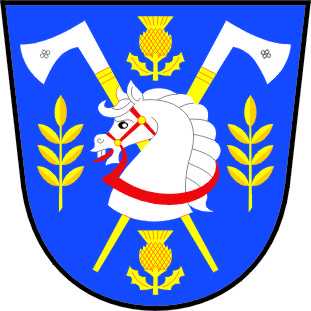 V Jasenné 11. listopadu 2022Žádost o poskytnutí informace ve smyslu zákona č. 106/1999 Sb. a poskytnuté odpovědi:Žadatelé požádali o:zaslání kopie zápisu a zvukového záznamu ze zasedání Zastupitelstva obce Jasenná konaného dne 17. 10. 2022;Odpověď: Na základě Vaší žádosti o poskytnutí informace dle zákona č. 106/1999 Sb. o svobodném přístupu k informacím, ve znění pozdějších předpisů, zasíláme kopii zápisu ze zasedání Zastupitelstva obce Jasenná konaného dne 17. 10. 2022.Ohledně zvukového záznamu bylo vydáno rozhodnutí o částečném odmítnutí žádosti o poskytnutí informací, neboť od pořizování zvukových záznamů na zasedáních zastupitelstva bylo od července roku 2021 upuštěno.PhDr. Dana Daňová, v. r.starostka obce